Raport z postępów realizacji LSR za rok 2022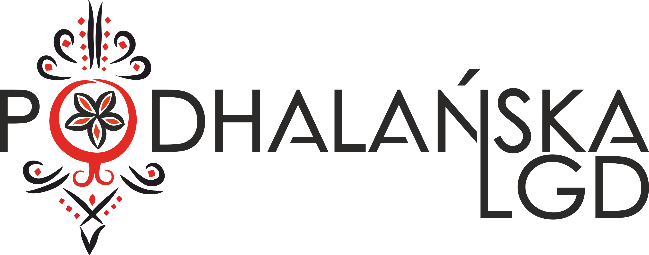 STYCZEŃ 2023CENA REALIZACJI RZECZOWEJ I FINANSOWEJ PRZEDSIEWZIĘĆ I CELÓW SZCZEGÓŁOWYCH NA PODSTAWIE REALIZOWANYCH WSKAŹNIKÓW PRODUKTU I REZULTATUOceny zagadnienia dokonano na podstawie prowadzonych przez Zarząd i Biuro LGD zestawień monitorujących realizację rzeczową i finansową przedsięwzięć i celów szczegółowych oraz Sprawozdania z realizacji LSR za rok 2016, 2017, 2018, 2019, 2020, 2021, 2022 (tabele wskaźników i przedsięwzięć).Analizy rzeczowego stopnia realizacji celów i przedsięwzięć dokonano na podstawie weryfikacji osiągnięcia wskaźników, w szczególności wskaźników produktu mierzalnych po zakończeniu realizacji operacjiAnalizy finansowej na podstawie wypłaconych środków ale również środków zakontraktowanych – podpisanych umów i środków „zablokowanych/zarezerwowanych” we wnioskach złożonych i wybranych w trakcie weryfikacji.Zestawienie dotychczasowej realizacji poszczególnych wskaźników produktu wszystkich przedsięwzięć LSR (poddziałania 19.2., 19.3. i 19.4 ) przedstawiono w tabeli 1 – tabela stanowi fragment sprawozdania z realizacji LSR za 2022 r. i obejmuje wyłącznie statystyki z wniosków rozliczonych (Płatności) i zakontraktowanych (Umowy). W ujęciu kompleksowym – uwzględniając również operacje wybrane i w trakcie weryfikacji realizacja budżetu LSR dla poddziałania 19.2. Wsparcie na wdrażanie operacji w ramach strategii rozwoju lokalnego kierowanego przez społeczność, wynosi 98,42% (9 312 549,87 zł/9 462 000,00 zł)Tabela 1. Realizacja budżetu przedsięwzięć LSRPodsumowanie budżetu realizacji LSR w statystkach UMWM – w skali województwa małopolskiegoW grudniu 2022 r. UMWM sporządził statystyczne zestawienie wykorzystania budżetu LSR poszczególnych LGD-ów. Na 32 małopolskie lokalne grupy działania, Podhalańska LGD mieściła się na jednych z pierwszych miejsc w zakresie realizacji budżetu LSR – zarówno pod względem środków zakontraktowanych jak i środków wypłaconych. Według statystyk prowadzonych przez Małopolski SW na grudzień 2021 r. na 32 Lokalne grupy działania w Małopolsce, Podhalańska LGD może pochwalić się bardzo wysokim stanem realizacji LSR – zarówno pod względem środków zakontraktowanych – Umowy – 84,35%, jak i środków już wypłaconych –73,54%.OPERACJE zakontraktowane (podpisane umowy) w badanym okresie.W roku 2022 zostało podpisanych 19 umów przyznania pomocy z UMWM w ramach poddziałania PROW 19.2. Wsparcie na wdrażanie operacji w ramach LSR. Wraz z umowami podpisanymi w latach 2021-2017  mamy łącznie 102 (83 + 19) podpisane umowy. Spośród 102 podpisanych umów w ramach działania 19.2. na obszarze PLGD 4 zostały rozwiązane na wniosek wnioskodawców, 1 rozwiązana na wezwanie ZW – windykacja środków. Tabela.2. Podpisane umowy w 2021 roku:W ocenie w UMWM na dzień 31.12.2022 r. było 8 wniosków o przyznanie pomocy, do dnia sporządzenia raportu, nie podpisano jeszcze umów na ich realizację.W budżecie LSR pozostały środki umożliwiające ogłoszenie naborów wniosków w zakresie:Poddziałania 2.1.1. (Premia na start), 1.1.1 (Infrastruktura), 1.2.3 (działalność statutowa organizacji) Poddziałania 2.1.2. (Rozwoju przedsiębiorstw) z pulą środków 153 420,00 euro. – zakończonyRealizacji budżetu LSR w ramach wdrażania LSR w podziale na gminy obszaru LSR – stan na 31.12.2021r. Wykorzystanie budżetu LSR (poddziałanie 19.2) w podziale na beneficjentów poszczególnych gmin z terenu PLGD jest zróżnicowane i w dużym stopniu koreluje z liczbą mieszkańców gminyTabela.3. Wykorzystanie budżetu LSR przez beneficjentów poszczególnych gminOCENA ILOŚCIOWA I JAKOŚCIOWA PRZEPROWADZONYCH KONKURSÓWNa podstawie prowadzonego w biurze LGD Rejestru konkursów LGD Zespół stwierdza:Konkursy w analizowanym okresie były prowadzone zgodnie z Harmonogramem planowanych naborów stanowiącym załącznik do umowy ramowej;Harmonogram naborów był aktualizowany w miarę potrzeb tak aby zapewnić prawidłową realizacje LSR w czasie;Lokalna Grupa Działania terminowo przeprowadziła nabory i ocenę wniosków złożonych w naborach oraz w terminie do 60 dni od zakończenia naboru złożyła dokumentację z naborów w UMWM;Liczba wniosków złożonych w naborach i wybranych do finansowania przekracza wyczerpuje niemal w 100% pule środków w naborach lub liczbę wniosków wybranych i mieszczących się w limitach środków w naborach co świadczy o wysokim poziomie wniosków i korzystaniu z  doradztwa w zakresie zgodności z lokalnymi kryteriami wyboru.Od początku wdrażania LSR Zarząd LGD przeprowadził 45 naborów wniosków, w tym 6szt konkursy grantowe w 2017 r. i 2szt konkurs w ramach inkubatorów przetwórstwa lokalnego. W  ww. konkursach przeprowadzonych i nieanulowanych, ocenie Rady podlegało przeszło 200 wniosków. Tabela nr 4 przedstawia podsumowanie wniosków złożonych i ocenionych Tabela.4. Podsumowanie wniosków złożonych i ocenionych**wraz z grantami 26szt  - ocenianymi w 2017 i operacją własną, bez 3szt – zadań grantowych złożonych w naborach anulowanych z uwagi na brak możliwości realizacji wskaźników projektu grantowego.Na wysoki stopień efektywności ogłaszanych naborów wpływa bieżące aktywne informowanie o konkursach, na bieżąco udzielane doradztwo dla beneficjentów. Od początku wdrażania LSR (VII.2016) do końca 2022 r. z doradztwa LGD skorzystało w biurze na miejscu  374 podmiotów (nie wliczając korzystających wielokrotnie w zakresie tego samego wniosku) w tym 186 to wnioskodawcy konkursów, którzy konsultowali wnioski w biurze.W samym 2022 r. z doradztwa bezpośrednio w biurze w biurze skorzystało 30 podmiotów.  Zastanawiająco duża liczba wniosków wybranych i mieszczących się w limicie w stosunku do liczby podpisanych umów jest wynikiem kilkukrotnego ogłaszania naborów wniosków w ramach tego samego przedsięwzięcia po rezygnacjach lub odrzuceniu wniosków w UMWM.Znaczna część wnioskodawców, na etapie oceny w UMWM rezygnowała z podpisania umowy nie składając uzupełnień w wyniku czego wnioski były odrzucane lub wnioskowała o rozwiązanie umowy przyznania pomocy (5 umów rozwiązanych). W początkowym okresie wdrażania LSR 2017-2018r. jedną z przyczyn rezygnacji mógł być czas oceny wniosków w UMWM, który powodował dezaktualizację planów biznesowych wnioskodawców lub znaczną dezaktualizację cen rynkowych (po przetargach) co w efekcie uniemożliwiało realizację w zaplanowanym zakresie. Zgodnie z informacjami przedkładanymi przez wnioskodawców czas oceny wniosków w UMWM w pierwszych naborach wynosił nawet ponad 10 miesięcy (2017r.). Przy tak długim czasie weryfikacji pomimo iż LGD miała na listach rezerwowych inne wnioski, nie było już możliwości ich wykorzystania – lista rezerwowa dezaktualizowała się po 6 – ciu miesiącach. W efekcie w poszczególnych latach realizacja ilościowa wniosków złożonych i wybranych przez Radę przedstawia się następująco:Tabela 5. Wnioski złożone w naborach w poszczególnych latach i zrealizowane - bez grantów Rada od początku wdrażania LSR oceniła 233 wnioski (nie wliczając grantów 25szt), wraz z operacją własną LGD. Do dofinansowania wybrane zostało 192 operacji (z czego znaczna część na listach rezerwowych nie mogła zostać objęta umowami z ZW). W trakcie weryfikacji wniosków w UMWM część wniosków odpadła lub zrezygnowała po zamknięciu list rezerwowych i liczba faktycznie zrealizowanych operacji na dzień 31.12.2020 r. wg podpisanych umów wynosi 102 operacji, 8 wniosków w trakcie weryfikacji – przed podpisaniem umów.Warto zaznaczyć,  że jak wynika z rejestru naborów, Rada LGD niezależnie od liczby wniosków w naborach zawsze terminowo przekazywała do UMWM dokumentację i wnioski wybrane. OCENA AKTUALNOŚCI ANALIZY SWOTOceny zagadnienia dokonano na podstawie weryfikacji szans i zagrożeń oraz mocnych i słabych stron wskazanych w analizie SWOT w strategii rozwoju lokalnego kierowanego przez społeczność i wynikających z konsultacji społecznych. Analiza SWOT sporządzona na potrzeby LSR, nadal na dzień 31.12.2022 r. wydaje się być aktualna i projekty wybrane do finansowania w 2021 r. jak również działania aktywizacyjne LGD odpowiadają na rozwiązanie słabych stron obszaru PLGD takich jak:Niewystarczająca oferta spędzania czasu wolnego dla różnych grup mieszkańców (dzieci, młodzieży, dorosłych, seniorów);Niewystarczająca oferta edukacyjno-kulturalna dla mieszkańców o charakterze innym niż regionalny (np. warsztaty teatralne, fotograficzne, dziennikarskie i in.)Niewystarczająco rozwinięta  infrastruktura kulturalno-oświatowa (słaby stan techniczny i wyposażenie niektórych świetlic wiejskich, ośrodków kultury, zespołów/organizacji regionalnych i lokalnych);Niewystarczająco rozwinięta infrastruktura sportowo-rekreacyjna i turystyczna – zbyt mała liczba lub/i niski standard obiektów i miejsc sportowo-rekreacyjnych/turystycznych: np. boiska sportowe, place zabaw, siłownie zewnętrzne, szlaki, trasy, w tym trasy narciarstwa biegowego oraz innych obiektów i miejsc rekreacyjnych (np. parki, alejki, punkty widokowe centra wsi, amfiteatry, campingi, pola biwakowe i in.)Niewystarczająca infrastruktura rowerowa, brak wytyczonych lub oznakowanych ścieżek rowerowych, wypożyczalni rowerówNiewystarczająca promocja turystyczna obszaru PLGDSłaby poziom infrastruktury technicznej (kanalizacyjnej, wodociągowej, gazowej) oraz niedostateczna dbałość mieszkańców o środowisko naturalne - czego skutkiem jest duże zanieczyszczenie powietrza i wód oraz problem „dzikich wysypisk” śmieci, nieprawidłowa segregacja odpadów;Niska świadomość mieszkańców w zakresie ochrony środowiska, ekologii, ale też zdrowego, aktywnego stylu życia;Słabe wykorzystanie odnawialnych źródeł energiiNiekorzystne warunki przyrodnicze do prowadzenia towarowej produkcji rolniczej; niekorzystna struktura agrarna - rozdrobnione i niskodochodowe rolnictwo Słabe przygotowanie rolników do wykorzystania nowych możliwości rozwoju swoich gospodarstw, w tym niewystarczająca liczba producentów oferujących produkty regionalne, chętnie poszukiwane przez turystówSłaba promocja i niska dostępność na rynku wielu lokalnych produktów Niewystarczający poziom przetwórstwa lokalnych produktów rolnychPostępująca likwidacja gospodarstw rolnych ze względu na małą opłacalność produkcji rolnejSłaby potencjał techniczny, organizacyjny i finansowy organizacji pozarządowych ograniczający aktywność tych organizacji;  Słabnąca integracja, aktywizacja i zaangażowanie mieszkańców w sprawy lokalne (w większości organizacji działają wciąż te same osoby), niski poziom kapitału społecznego, słabnące więzi lokalne; Słaba współpraca między samorządem, przedsiębiorcami i organizacjami pozarządowymiWysoki poziom bezrobocia na tle innych powiatów w Małopolsce oraz wysoki odsetek długotrwale bezrobotnych (27%); bezrobocie dziedziczneDominacja wśród bezrobotnych osób młodych do 35 r.ż. (które stanowią 57% ogółu bezrobotnych) oraz osób z krótkim lub żadnym stażem zawodowym;  Zła sytuacja materialna rodzin wielodzietnych, niska aktywność zawodowa kobiet-matek i co się z tym wiąże wysokie bezrobocie i ubóstwo w tej grupie społecznejTrudności w pozyskiwaniu kapitału przez  mikro i małe przedsiębiorstwa i osoby rozpoczynające działalność gospodarczą Znikoma liczba dużych zakładów pracy, mogących zatrudnić większą liczbę osóbNiewystarczający poziom przedsiębiorczości o czym świadczą niższe niż w powiatach i województwie wskaźniki przedsiębiorczości dla obszaruRosnąca liczba osób zagrożonych wykluczeniem społecznym na obszarze PLGDNiewątpliwie duże zmiany wprowadził stan zagrożenia epidemicznego ogłoszony w Polsce od 03.2020 r. – jednak nie tyle na dezaktualizację LSR co przedsiębiorczość mieszkańców, poszukujących innych źródeł dochodów (własna firma) np. po utracie stanowiska pracy z powodu COVID. OCENA aktualności i adekwatności procedur ORAZ kryteriów oceny i wyboru projektówOceny zagadnienia dokonano na podstawie analizy procedur, kryteriów oraz analizy dokonywanych przez LGD zmian w dokumentach w szczególności aktualizacji wynikających ze zmian prawnych oraz w dążeniu do poprawy sprawności oceny i jasności dokumentacji LGD dla oceniających, wnioskodawców i innych odbiorców procedur i kryteriów. Biuro LGD prowadzi rejestr zmian do umowy ramowej w tym zmian w zakresie kryteriów i procedur.Lokalne Kryteria wyboru projektów jak również procedury są stale aktualizowane i dostosowywane do zmian legislacyjnych oraz oczekiwań lokalnej społeczności. REALIZACJA RZECZOWA WSKAŹNIKÓW LSR I OCENA ADEKWATNOŚCI PRZYJĘTYCH WSKAŹNIKÓW DO ANALIZY SWOTOceny adekwatności przyjętych wskaźników realizacji LSR i celów do zdiagnozowanych w LSR problemów i słabych stron obszaru PLGD dokonano na podstawie skonfrontowania analizy SWOT z aktualnym poziomem realizacji rzeczowej LSR - realizacji wskaźników LSR.Realizacja Rzeczowa (wskaźnikowa) LSR jest wg stanu na dzień 31.12.2022r. na wysokim poziomie podobnie jak realizacja finansowa. Podpisane umowy jak również wnioski będące w ocenie (8 wniosków w ramach przedsięwzięcia 1.2.1) i planowane nabory w ramach naborów 2023 pozwolą na osiągniecie wszystkich wskaźników produktu wskazanych LSR w 100%.W roku 2022 podpisano umowę na realizację projektu współpracy międzynarodowego w ramach poddziałania 2.3.3. Rozwój potencjału turystycznego w oparciu o dziedzictwo kulturowe i artystyczne obszaru na kwotę ponad 200 000,00 zł.  Projekt realizowany jest w województwie opolskim z Stowarzyszeniem Kraina św. Anny. Z informacji z biura LGD niebawem zostanie podpisana umowa na realizację projektu rowerowego w ramach przedsięwzięcia 2.3.2. Działania na rzecz rozwijania ponadregionalnej oferty turystycznej przy kwocie dofinansowania dla PLGD 630 000,00 zł dla Podhalańskiej LGD. Do UMWM złożony został również projekt współpracy międzynarodowy na kwotę dofinansowania dla PLGD 12 500,00 EUR, który pozwoli zrealizować wskaźniki przedsięwzięcia: 2.2.3. Tworzenie sieci powiązań i kooperacji na rzecz zwiększenia dostępności produktów lokalnych dla mieszkańców i turystów. W związku powyższym realizacja budżetu i wskaźników przewidzianych dla tych przedsięwzięć wydaje się być niezagrożona.Przedsięwzięcie Wsparcie na rzecz kosztów bieżących i aktywizacji jest realizowane sukcesywnie, część wskaźników związanych z aktywizacją została już znacznie przekroczona – np. w związku z większą liczba naborów zorganizowano więcej spotkań/ szkoleń dla mieszkańców.W ujęciu tabelarycznym w rozbiciu na realizację w podpisanych umowach i wnioskach rozliczonych realizacja rzeczowa przedstawia się następująco - Tabela.6.W wyniku weryfikacji stopnia realizacji wskaźników i ich skonfrontowaniu ze wskazanymi problemami i słabymi stronami (z analizy SWOT) stwierdzono iż przyjęte w LSR wskaźniki produktu i rezultatu są adekwatne do występujących na obszarze LGD słabych stron, które powinny być rozwiązane poprzez projekty wybierane do dofinansowania oraz działania aktywizacyjne LGD.Wybierane projekty są w pierwszej kolejności zgodne z LSR, zatem muszą prowadzić do osiągania konkretnych wskazanych w danym naborze wskaźników produktu.OCENA postrzegania LGD w otoczeniu w tym ocena jawności, demokratyczności działańWeryfikacji zagadnienia dokonano na podstawie analizy przeprowadzonych działań informacyjnych zaplanowanych i zrealizowanych przez LGD na poszczególnych etapach wdrażania LSR. W 2022 r. w Harmonogramie realizacji planu komunikacji przewidziano działania na etapie: przed konkursami, po konkursach, przy zmianie zapisów w LSR i dokumentach powiązanych. Zrealizowano wszystkie zaplanowane działania co zostało potwierdzone w złożonych wnioskach o płatność za 2022 r.Wszystkie ogłoszenia o naborach były jawne i podawane terminowo, tak samo informacja o wynikach oceny i wyboru operacji – protokoły z posiedzeń Rady i listy operacji były udostępniane na stronie internetowej Podhalańskiej LGD. Wszelkie dokonywane aktualizacje LSR były jawne - poddawane do publicznej wiadomości z możliwością wnoszenia uwag w ramach konsultacji społecznych. Zaplanowana liczba osób na spotkaniach otwartych i szkoleniach oraz zaplanowane w Harmonogramie terminy realizacji działań zostały osiągnięte. Podobnie przewidywana liczba odbiorców poszczególnych działań komunikacyjnych ze społecznością lokalną.W 2022r. zrealizowano zgodnie z Harmonogramem planu komunikacji następujące działania :Biuro LGD prowadzi monitoring prowadzonych działań doradczych i działań z zakresu animacji społeczności lokalnej. Wyniki ewaluacji wewnętrznej tych działań (raport opracowany w I kwartale 2022 r. na podstawie ankiet zebranych po doradztwie i spotkaniach w roku poprzednim) pokazują pozytywny odbiór działań informacyjno-doradczych prowadzonych przez LGD.Ponadto według przeprowadzonych rozmów wśród osób, które potwierdziły znajomość struktur LGD (członkowie LGD, członkowie organów LGD, przedstawiciele jst), działania LGD w zakresie informowania o realizowanych przedsięwzięciach i stopniu wdrażania LSR oraz jawność dokumentacji i demokratyczność działań są oceniane pozytywnie.OCENA innych zjawisk, zdarzeń, dokumentów W opinii pracowników biura LGD rok 2022 był bardzo intensywnym. Rozpoczęto prace nad nową strategią rozwoju. Przeprowadzono 4 nabory wniosków, zorganizowano spotkania skierowane do mieszkańców. Z doradztwa bezpośrednio w biurze LGD skorzystało 30 osób, umowy przyznania pomocy podpisało w UMWM 19 beneficjentów.W zakresie funkcjonowania LGD i ubiegania się o środki na działanie biura LGD bardzo pozytywnie można ocenić czas oceny wniosków o płatność w UMWM dzięki czemu LGD ma płynność finansową.Na bieżąco są udostępniane i aktualizowane dokumenty i zestawienia, na stronie www.podhalanska.pl do których upublicznienia LGD zobowiązała się w umowie ramowej.Za wcześnie jest na analizę osiągnięcia wskaźników rezultatu dla wszystkich przedsięwzięć (poza liczbą miejsc pracy) i wskaźników oddziaływania dlatego też w raporcie nie odniesiono się do nich szczegółowo.2022 r. w dużej mierze został także zaangażowany we współpracę z innymi LGD. Przygotowywano dokumenty i złożono trzy wnioski o przyznanie pomocy w ramach poddziałania działania 19.3. PrzedsięwzięciaPrzedsięwzięciaPrzedsięwzięciaPrzedsięwzięciaPrzedsięwzięciaPrzedsięwzięciaPrzedsięwzięciaNazwaNr poddziałania PROW 2014-2020Budżet w LSR [PLN]Pomoc przyznana (U)Pomoc przyznana (U)Pomoc wypłacona (P)Pomoc wypłacona (P)NazwaNr poddziałania PROW 2014-2020Budżet w LSR [PLN]Realizacja budżetu [PLN]Realizacja budżetu [%]Realizacja budżetu [PLN]Realizacja budżetu [%]1.1.1. Tworzenie i rozwój ogólnodostępnej niekomercyjnej infrastruktury turystycznej, rekreacyjnej, sportowej kulturalnej19.2.1080437,64983077,6590,99%843077,6578,03%1.1.2. Polepszenie oferty spędzania wolnego czasu poprzez zajęcia sportowe, rekreacyjne, ekologiczne19.2.274588,00300000,00109,25%300000,00109,25%1.1.3. Podnoszenie świadomości społeczności lokalnej w zakresie ochrony środowiska, przeciwdziałania zmianom klimatu oraz promowanie działań proekologicznych19.2.46426,0049650,00106,94%49650,00106,94%1.2.1. Wzmacnianie tożsamości regionalnej oraz działania na rzecz integracji, aktywizacji i umacniania więzi lokalnych wśród mieszkańców obszaru PLGD  19.2.682050,00241960,7035,48%241960,7035,48%1.2.2. Wspieranie działań na rzecz ochrony i zachowania dziedzictwa kulturowe-go i przyrodniczego obszaru19.2.416817,00470140,00112,79%470140,00112,79%1.2.3. Wsparcie organizacji pozarządowych w zakresie działalności statutowej i działań innowacyjnych19.2.714302,04738126,89103,34%381501,8953,41%2.1.1. PREMIA NA STRAT - wsparcie na podjęcie działalności gospodarczej, w tym opartej na innowacjach i zakładanych przez osoby z grup defaworyzowanych 19.2.3119036,003360000,00107,73%2400000,0076,95%2.1.2. Wspieranie rozwoju przedsiębiorstw na rzecz tworzenia nowych miejsc pracy w tym również opartych na innowacjach i zatrudniających osoby z  grup defaworyzowanych19.2.2401061,722009873,3883,71%1710173,3871,23%2.2.1. Wykorzystanie potencjału produktów lokalnych na rzecz rozwoju lokalnej przedsiębiorczości  – rozwój przetwórstwa, produkcji i dystrybucji  produktów lokalnych /Rozwój przedsiębiorstw w branży spożywczej/19.2.441405,00478805,00108,47%478805,00108,47%2.2.2. Wspieranie integracji branż mających znaczenie w zakresie produktu lokalnego na Podhalu19.2.46732,0050000,00106,99%50000,00106,99%2.2.3. Tworzenie sieci powiązań i kooperacji na rzecz zwiększenia dostępności produktów lokalnych dla mieszkańców i turystów 19.3.50000,000,000,00%0,000,00%2.3.1. Wydarzenia oraz działania informacyjno-promocyjne na rzecz rozwijania oferty turystycznej obszaru PLGD19.2.239145,00196174,2582,03%146174,2561,12%2.3.2. Działania na rzecz rozwijania ponadregionalnej oferty turystycznej19.3.630000,000,000,00%0,000,00%2.3.3. Rozwój potencjału turystycznego w oparciu o dziedzictwo kulturowe i artystyczne obszaru19.3200000,00200000,00100%0,000,00%Wzmacnianie potencjału LGD, benenficjentów i mieszkańców, funkcjonowanie PLGD19.4.1818540,001818540,00100,00%1652852,3690,89%Razem 19.2.Razem 19.2.9462000,008877807,87X7121482,87XRazem 19.3.Razem 19.3.880000,00200000,00X0,00XRazem 19.4.Razem 19.4.1818540,001818540,00X1652852,36XRazem 19.4.Razem 19.4.1818540,001818540,00X1652852,36XRazem 19.4.Razem 19.4.1818540,001818540,00X1652852,36XL.p.NazwaTytuł operacjiNr naboruNr przedsięwzięcia LSR1Ochotnicza Straż Pożarna w WitowieZagospodarowanie terenu wokół OSP Witów, poprzez budowę ogólnodostębnego parkingu (bike stop) oraz budowę siłowni zewnętrznej dostosowanej również do potrzeb osób niepełnosprawnych4/20211.1.12Ochotnicza Straż Pożarna w Białym DunajcuModernizacja pomieszczeń zaplecza gastronomicznego budynku Ochotniczej Straży Pożarnej w Białym Dunajcu3/20211.2.3.3Ochotnicza Straż Pożarna w Gliczarowie GórnymWarsztaty przy moskolu - zakup wyposażenia do ogólnodostępnej kuchni i organizacja warsztatów kulinarnych dla mieszkańców3/20212.1.1.4Stowarzyszenie Rozwoju PodtatrzaBliżej siebie, bliżej natury - warsztaty dla dorosłych i dzieci3/20212.1.1.5Klub Sportowy Rutkow-skiMłodzi skoczkowie3/20212.1.1.6Menedez Kwiatkowska InesUruchomienie wypożyczalni rowerów elektrycznych i taksówki rowerowej w Poroninie2/20212.1.1.7Paweł StramaUtworzenia działalności gospodarczej w zakresie innowacyjnej mobilnej wypożyczalni sprzętu sportowo- rekreacyjnego1/20222.1.18Tomasz BudzyńskiPodejmowanie działalności gospodarczej w zakresie nowatorskich usług w branży prawnej1/20222.1.19Michał FasiczkaBaw się dobrze w każdym wieku1/20222.1.110Halina GattnerPodjęcie działalności gospodarczej w zakresie świadczenia usług kosmetologiczno-fizjoterapeutycznych1/20222.1.111Łukasz RutkowskiSzkoła mistrzów1/20222.1.112Andrzej StramaUtworzenia nowej działalności gospodarczej w zakresie tworzenia innowacyjnych ogrodów hortiterapeutycznych1/20222.1.113Kinga DrewniakUtworzenie na terenie Podhalańskiej LGD nowej firmy w branży medycznej zakresie świadczenia usług Certyfikowanego Doradcy Laktacyjnego oraz stworzenie Centrum holistycznej opieki nad kobietą w ciąży oraz przyszłymi rodzicami1/20222.1.114Bartłomiej RusnakUtworzenie nowej działalności gospodarczej świadczącej innowacyjne usługi na obszarze Podhalańskiej LGD w branży spawalniczej.1/20222.1.115Ireneusz NowogórskiInnowacyjny punkt usługowo komisowy.1/20222.1.116Marcin ChowaniecUtworzenie na terenie Podhalańskiej LGD nowej firmy w branży wynajmu mieszkania o nazwie "ArcHom Marcin Chowaniec"1/20222.1.117Kacper StramaUtworzenie na terenie Podhalańskiej Lokalnej Grupy Działania nowej firmy świadczącej usługi z zakresu czyszczenia kostki brukowej i elewacji o nazwie "Strama - czyszczenie kostki brukowej i elewacji"1/20222.1.118KBI - STAL SPÓŁKA Z OGRANICZONĄ ODPOWIEDZIALNOŚCIĄPodniesienie konkurencyjności firmy KBI - STAL Sp. z o.o. poprzez wdrożenie innowacyjnego sposobu obróbki metali przy użyciu innowacyjnej wycinarki plazmowej2/20222.1.219Stanisław Waliczek TRANSKOPRozwój firmy poprzez wprowadzenie innowacyjnych usług2/20212.1.2GminaLiczba mieszkańców 31.12.2020r.Kwota wykorzystana w ramach LSR ogółem W tym kwota wykorzystana na działania niekomercyjne/ społeczneProcent środków wykorzystanych na działania niekomercyjne/ społeczneBiały Dunajec71601 348 907,18 zł638 907,18 zł19%Czarny Dunajec225922 184 193,38 zł594 077,00 zł17%Kościelisko88671 992 255,71 zł886 672,71 zł26%Poronin 117151 732 346,60 zł664 194,60 zł19%Szaflary111152 004 847,00 zł630 020,00 zł18%PLGD - własnaX50 000,00 zł50 000,00 złXRAZEM mieszkańcy GMIN PLGD614499 262 549,87 zł3 413 871,49 zł100%RAZEM BUDŻET LSR działanie 19.2. - po aktualizacji z dn. 8.11.2020r.RAZEM BUDŻET LSR działanie 19.2. - po aktualizacji z dn. 8.11.2020r.9462000,00 złLiczba złożonych wniosków (nie wycofanych i  poddanych ocenie Rady)Liczba wniosków wybranychLiczba wniosków wybranych co do których  wnioskodawcy korzystali z doradztwaLiczba wniosków niewybranych (uchwała o niewybraniu)Liczba wniosków niewybranych co do których wnioskodawcy skorzystali z doradztwaLiczba wniosków wybranych mieszczących się w limicie środków, wraz z odwołaniami259,00215,00196,0044,006,00154,00RokWielkość wnioskowanej kwoty z wniosków złożonychLiczba wniosków złożonych podlegających ocenie RadyLiczba wniosków wybranych przez Radę LGD wraz z listą rezerwowąLiczba wniosków zrealizowanych, rozliczonych/ umowy/ w trakcie oceny w UMWM – w limicieKwota wniosków zrealizowanych20166 489 185,00 zł 5754121 244 822,00 zł 2017899 669,00 zł 775693 005,36 zł 20183 560 000,00 zł 4843302 118 385,75 zł 20194 183 750,12 zł 3626162 135 491,38 zł 20202 078 533,00 zł 312015869 817,95 zł 20211 569 230,00 zł 17137448 918,35 zł 20223 689 836,00 zł 3729211 743 672,00 zł Suma 15 677 891,12 zł 233192106 (w tym 8 wniosków w trakcie weryfikacji) 9 254 112,79 zł PrzedsięwzięcieWskaźniki produktuJednostka miaryStan docelowyRealizacja (%)Realizacja (%)PrzedsięwzięcieWskaźniki produktuJednostka miaryStan docelowyUPTworzenie i rozwój ogólnodostępnej niekomercyjnej infrastruktury turystycznej, rekreacyjnej, sportowej kulturalnejLiczba nowych/ zmodernizowanych /doposażonych obiektów/miejsc infrastruktury turystycznej, rekreacyjnej, sportowej kulturalnejszt.2596,00%88,00%Polepszenie oferty spędzania wolnego czasu poprzez zajęcia sportowe, rekreacyjne, ekologiczneLiczba działań promujących zdrowy i aktywny tryb życiaszt.12600,00%600,00%Podnoszenie świadomości społeczności lokalnej w zakresie ochrony środowiska, przeciwdziałania zmianom klimatu oraz promowanie działań proekologicznychLiczba inicjatyw edukacyjnych oraz informacyjno -promocyjnych z zakresu ekologii, ochrony środowiska, przeciwdziałania zmianom klimatuszt.4100,00%100,00%Wzmacnianie tożsamości regionalnej oraz działania na rzecz integracji, aktywizacji i umacniania więzi lokalnych wśród mieszkańców obszaru PLGD  Liczba operacji obejmujących wyposażenie podmiotów działających w sferze kulturyszt.850,00%50,00%Wzmacnianie tożsamości regionalnej oraz działania na rzecz integracji, aktywizacji i umacniania więzi lokalnych wśród mieszkańców obszaru PLGD  Liczba inicjatyw edukacyjnych i kulturalnych wzmacniających tożsamość regionalną mieszkańców obszaru PLGDszt.1593,33%93,33%Wzmacnianie tożsamości regionalnej oraz działania na rzecz integracji, aktywizacji i umacniania więzi lokalnych wśród mieszkańców obszaru PLGD  Liczba wydanych wydawnictw/materiałów promujących kulturę obszaru PLGDszt.2150,00%150,00Wzmacnianie tożsamości regionalnej oraz działania na rzecz integracji, aktywizacji i umacniania więzi lokalnych wśród mieszkańców obszaru PLGD  Liczba działań aktywizujących i integrujących lokalną społecznośćszt.21600,00%1600,00%Wspieranie działań na rzecz ochrony i zachowania dziedzictwa kulturowego i przyrodniczego obszaruLiczba zabytków poddana pracom konserwatorskim lub restauratorskim w wyniku wsparcia otrzymanego w ramach realizacji strategiiszt.2100,00%100,00%Wspieranie działań na rzecz ochrony i zachowania dziedzictwa kulturowego i przyrodniczego obszaruLiczba podmiotów działających w sferze kultury lub dziedzictwa przyrodniczego, które otrzymały wsparcie w ramach realizacji LSRszt.3100,00%100,00%Wsparcie organizacji pozarządowych w zakresie działalności statutowej i działań innowacyjnychLiczba wspartych organizacji/grup nieformalnychszt.1291,67%58,33%Wsparcie organizacji pozarządowych w zakresie działalności statutowej i działań innowacyjnychLiczba zrealizowanych innowacyjnych działań przez organizacje pozarządoweszt.34132,35%91,18%PREMIA NA STRAT - wsparcie na podjęcie działalności gospodarczej, w tym opartej na innowacjach i zakładanych przez osoby z grup defaworyzowanych Liczba operacji polegająca na utworzeniu nowego przedsiębiorstwa
- w tym przedsiębiorstw wprowadzających innowacje  szt.22   (1)104,55%54,55%PREMIA NA STRAT - wsparcie na podjęcie działalności gospodarczej, w tym opartej na innowacjach i zakładanych przez osoby z grup defaworyzowanych Liczba operacji polegająca na utworzeniu nowego przedsiębiorstwa  przez osoby z grup defaworyzowanych
- w tym przedsiębiorstw wprowadzających innowacjeszt.19 (2)100%94,74%Wspieranie rozwoju przedsiębiorstw na rzecz tworzenia nowych miejsc pracy w tym również opartych na innowacjach i zatrudniających osoby z  grup defaworyzowanychLiczba operacji polegająca na rozwoju istniejącego przedsiębiorstwa,
- w tym wprowadzającego innowacje szt.13   (1)76,92%61,54%Wspieranie rozwoju przedsiębiorstw na rzecz tworzenia nowych miejsc pracy w tym również opartych na innowacjach i zatrudniających osoby z  grup defaworyzowanychLiczba operacji polegająca na rozwoju istniejącego przedsiębiorstwa które tworzy miejsca pracy dla osób z grup defaworyzowanych szt.2100,00%100,00%Wykorzystanie potencjału produktów lokalnych na rzecz rozwoju lokalnej przedsiębiorczości  – rozwój przetwórstwa, produkcji i dystrybucji  produktów lokalnych /Rozwój przedsiębiorstw w branży spożywczej/Liczba operacji polegająca na rozwoju działalności gospodarczej w branży spożywczej wykorzystujących potencjał produktów lokalnychszt.3100,00%100,00%Wykorzystanie potencjału produktów lokalnych na rzecz rozwoju lokalnej przedsiębiorczości  – rozwój przetwórstwa, produkcji i dystrybucji  produktów lokalnych /Rozwój przedsiębiorstw w branży spożywczej/Liczba operacji polegająca na rozwoju działalności gospodarczej w branży spożywczej wykorzystujących potencjał produktów lokalnychszt.3100,00%100,00%Wspieranie integracji branż mających znaczenie w zakresie produktu lokalnego na PodhaluLiczba działań w zakresie integracji branż mających znaczenie w zakresie produktu lokalnego na Podhaluszt.3100,00%100,00%Tworzenie sieci powiązań i kooperacji na rzecz zwiększenia dostępności produktów lokalnych dla mieszkańców i turystów Liczba zrealizowanych projektów współpracy międzynarodowejszt.10,000,00Tworzenie sieci powiązań i kooperacji na rzecz zwiększenia dostępności produktów lokalnych dla mieszkańców i turystów Liczba LGD uczestnicząca w projektach współpracyszt.130,000,00Tworzenie sieci powiązań i kooperacji na rzecz zwiększenia dostępności produktów lokalnych dla mieszkańców i turystów Liczba działań promujących produkty lokalne i żywność wysokiej jakościszt.30,000,00Wydarzenia oraz działania informacyjno-promocyjne na rzecz rozwijania oferty turystycznej obszaru PLGDLiczba wspartych inicjatyw z zakresu rozwoju oferty turystycznej obszaru PLGDszt.8275,00%275,00%Wydarzenia oraz działania informacyjno-promocyjne na rzecz rozwijania oferty turystycznej obszaru PLGDLiczba wspartych inicjatyw z zakresu integracji oferty turystycznej obejmującej cały obszar PLGDszt.20,000,00Działania na rzecz rozwijania ponadregionalnej oferty turystycznejLiczba działań na rzecz rozwijania ponadregionalnej oferty turystycznejszt.30,000,00Działania na rzecz rozwijania ponadregionalnej oferty turystycznejLiczba zrealizowanych krajowych projektów współpracyszt.10,000,00Działania na rzecz rozwijania ponadregionalnej oferty turystycznejLiczba LGD uczestniczących w krajowych projektach współpracyszt.30,000,00Rozwój potencjału turystycznego w oparciu o dziedzictwo kulturowe i artystyczne obszaruLiczba zrealizowanych projektów współpracy międzynarodowejszt.1100,000,00Rozwój potencjału turystycznego w oparciu o dziedzictwo kulturowe i artystyczne obszaruLiczba LGD uczestnicząca w projektach współpracy międzynarodowejszt.3100,000,00Rozwój potencjału turystycznego w oparciu o dziedzictwo kulturowe i artystyczne obszaruLiczba działań promujących lokalne produkty rzemieślnicze - 100 osóbszt.3100,000,00Wzmacnianie potencjału LGD, beneficjentów i mieszkańców, funkcjonowanie PLGDLiczba osobodni szkoleń dla pracowników LGDosobodzień60103,33%100,00%Wzmacnianie potencjału LGD, beneficjentów i mieszkańców, funkcjonowanie PLGDLiczba osobodni szkoleń dla organów LGDosobodzień22095,45%95,45%Wzmacnianie potencjału LGD, beneficjentów i mieszkańców, funkcjonowanie PLGDLiczba podmiotów/osób którym udzielono indywidualnego doradztwaszt.43086,98%82,79%Wzmacnianie potencjału LGD, beneficjentów i mieszkańców, funkcjonowanie PLGDLiczba spotkań informacyjno-konsultacyjnych z mieszkańcami/ podmiotamiszt.20425,00%421,05%Wzmacnianie potencjału LGD, beneficjentów i mieszkańców, funkcjonowanie PLGDLiczba miesięcy realizacji LSRszt.9675,00%68,75%Lp.Nazwa działania komunikacyjnegoMiejsce realizacjiTermin realizacji [godzina, dzień, miesiąc ]1Informacja na stronie internetowej LGDstrona www.podhalanska.plOgłoszenie o naborze: zgodnie z art.. 19 ust. 3 Ustawy o rozwoju lokalnym z udziałem lokalnej społeczności: nie wcześniej niż 30 dni i nie później niż 14 dni przed planowanym terminem rozpoczęcia biegu terminu składania wniosków. Informacja o wynikach oceny: w terminie 7 dni od dnia zakończenia wyboru operacji. Informacja przy zmianie zapisów w LSR - w miarę potrzeb zgodnie z procedurą zmiany LSR i kryteriów2Informacja na stronach internetowych urzędów gmin z linkiem do www LGDwww.czarny-dunajec.pl, www.dunajec.net,/
www.bialydunajec.com.plwww.gminakoscielisko.pl, www.poronin.pl, www.szaflary.plPrzed planowanym terminem rozpoczęcia biegu terminu składania wniosków3Ogłoszenia na tablicy informacyjnej w siedzibie LGDbiuro PLGD:  Szaflary, ul. Orkana 37cOgłoszenie o naborze - zgodnie z art.. 19 ust. 3 Ustawy o rozwoju lokalnym z udziałem lokalnej społeczności: nie wcześniej niż 30 dni i nie później niż 14 dni przed planowanym terminem rozpoczęcia biegu terminu składania wniosków.  Wyniki oceny(protokół z oceny i wyboru operacji) - w terminie 7 dni od dnia zakończenia wyboru operacji.   Informacje o zmianie zapisów w LSR - w miarę potrzeb zgodnie z procedurą zmiany LSR i kryteriów4Ogłoszenia na tablicach informacyjnych w siedzibach Urzędów GminyUG Czarny Dunajec,
UG Biały Dunajec, 
UG Kościelisko,
UG Poronin, 
UG Szaflary, przed planowanym terminem rozpoczęcia biegu terminu składania wniosków5Newsletter – wysłanie informacjipoczta elektroniczna PLGD: info@podhalanska.plI i II półrocze 2022 r.6Informacja na profilu LGD na portalu społecznościowymprofil PLGD na portalu społecznościowym FacebookInformacja przed konkursem - przed rozpoczęciem przyjmowania wniosków – I i II półrocze 2022. Informacja o zmianie zapisów w LSR i dokumentach powiązanych - w miarę potrzeb  zgodnie z procedurą aktualizacji LSR i dokumentów powiązanych. 7Ulotka informacyjna dystrybuowana na obszarze LGDObszar PLGD, siedziby instytucji użyteczności publicznej na obszarze PLGD oraz w biurze PLGD.I i II półrocze 2022 r.8Informacja i doradztwo w siedzibie LGDbiuro PLGD:  Szaflary, ul.Orkana 37cI i II półrocze 2022 r.9Prezentacja informacji podczas wydarzeń na obszarze LGDObszar PLGD: Biały Dunajec, Poronin "II półrocze 2022 r.: 10.07.2022 (godz.11:00 - rozpoczęcie, zakończenie około 22:00) - Dunajeckie Granie w Białym Dunajecu;   21.08.2022 (godz. 13:00 - uroczyste otwarcie, zakończenie około 22:00) - Dzień Misia Bartników i Miodu w Poroninie;    16.10.2022  (godz. 9:30 - podsumowanie, festiwalu, wręczenie nagród) - Festiwal Papieski w Białym Dunajcu"10Ankiety oceniające poziom zadowolenia z działań informacyjnych i doradczychbiuro PLGD:  Szaflary, ul. Orkana 37cankiety - przyjmowane na bieżąco -z doradztwa, lub po danym działaniu informacyjnym. Raporty roczne z ankiet za rok poprzedni (2021) - sporządzane w pierwszym kwartale 2022 r.11Kontakt poprzez rozmowę telefoniczną, komunikator na fanpageu LGD na portalu społecznościowym, poprzez funkcję chatu „online” na stronie internetowej, poprzez wiadomość e-mailbiuro PLGD: Szaflary, ul.Orkana 37cI i II półrocze 2022 r.12Szkolenie dla potencjalnych beneficjentówBiuro PLGD: Szaflary, ul. Orkana 37c10.01.2022 r. godz. 14:00 przed konkursami w styczniu;12.05.2022 r. godz. 14:00 przed konkursami23.08.2022 r. godz. 14:00 przed konkursami we wrześniu21.12.2022 r. godz. 14:00 przed konkursami w styczniu13Ankieta elektroniczna rozsyłana na adresy e-mail wnioskodawców.poczta elektroniczna PLGD: info@podhalanska.plPo zakończeniu realizacji i rozliczeniu poszczególnych operacji - na bieżąco I i II półrocze 2022 r.